机关党委团委党支部举行五月主题党日活动6月2日上午9点30，机关党委团委党支部通过线上视频会议举行了五月主题党日活动，会议由支部书记徐刚同志主持，支部全体在职党员参会。会议伊始，全体党员齐唱国歌、重温入党誓词、诵读党章，随后，徐刚同志带领支部成员深入学习2020年“两会”精神。学习《政府工作报告》完毕，支部成员分别就各自的学习心得进行了汇报交流。徐刚同志用三个词概况自己的心得体会，第一个是“生命”，报告中多次提到生命至上的理念，从政协开幕会到人大开幕会都设置了默哀环节，也体现了对生命的尊重。第二个是“生产”，报告中提到的很多举措，不仅着眼于当下恢复生产、留住“青山”，也是瞄准未来、进一步提升生产力。第三个是“民生”，报告对民生的重视、对困难群体生活的保障有目共睹。随后，张静同志提到，从政府工作报告中感受到了战胜困难的坚定信心、高质量发展的坚强定力以及全面深化改革的坚韧魄力。她表示，要深入学习贯彻习近平总书记重要讲话精神，积极对接政府工作报告各项部署要求，坚持用两会精神指导实践，同时在实践中不断加深对两会精神的理解，才能真正把两会精神落到实处。紧接着，胡余映同志指出，这次的两会意义重大，支部成员要深入学习两会精神，进一步提高认识、统一思想，把思想和行动统一到两会精神上来，恪尽职守、努力做好本职工作，确保完成党支部各项工作任务。最后，徐刚同志进行总结发言，他强调支部成员应该在工作实践中充分发扬“两会精神”，发挥党员模范作用，以习近平新时代中国特色社会主义思想为指引，不忘初心，牢记使命，砥砺奋进，攻坚克难。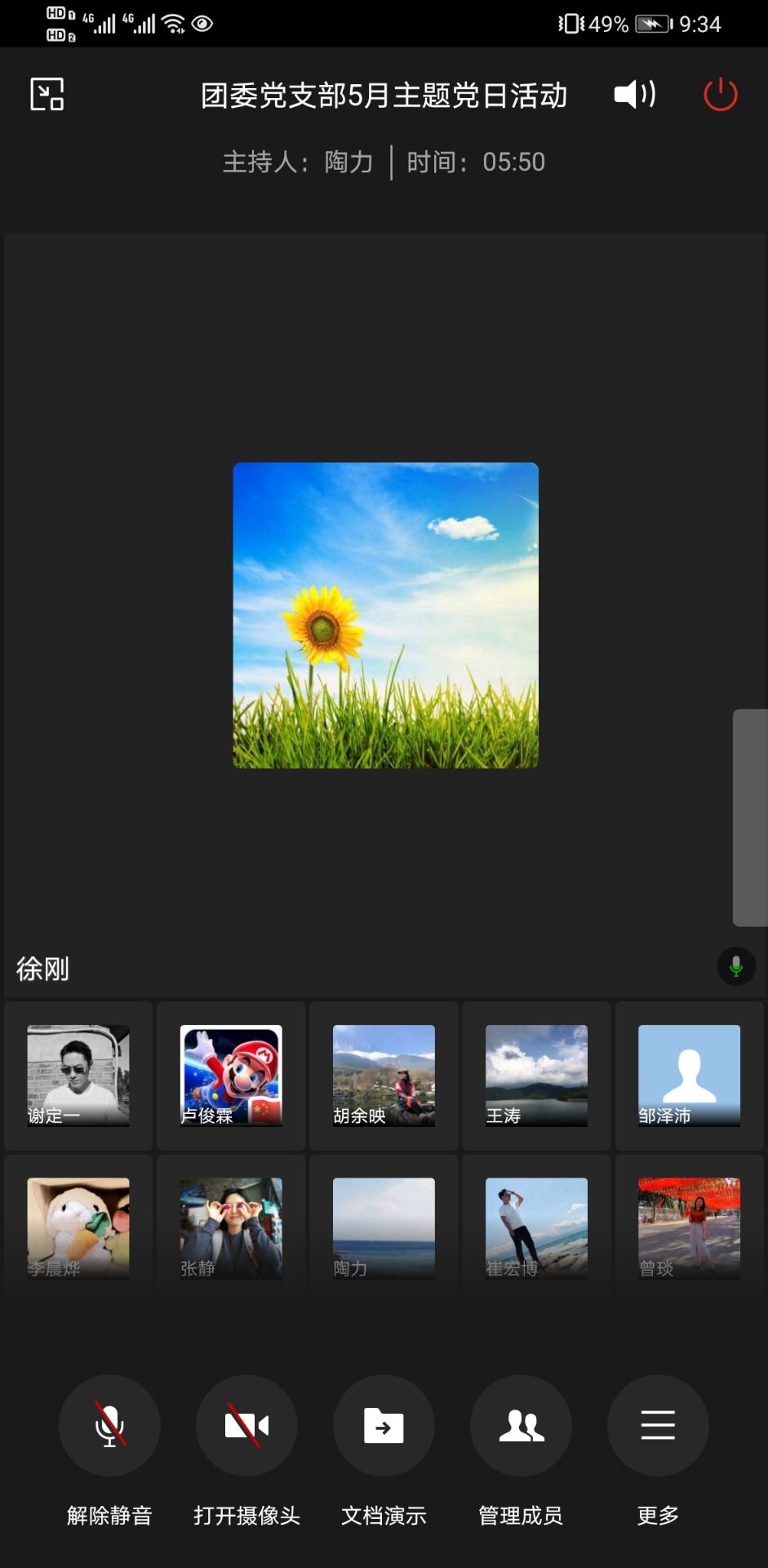 